КОГДА: с 11 января 2021 года по 22 января 2021 года включительно (Первичный отбор);Подача заявок после прохождения первичного отбора на Конкурс осуществляется с 01 по 19 февраля 2021 года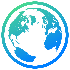 Ростовская область, город ВолгодонскНА ЧТО ДАЮТ:Фонд содействия развитию муниципальных образований «Ассоциация территорий расположения атомных электростанций» (Фонд «АТР АЭС») в соответствии с планом основных мероприятий проводит открытый конкурс среди некоммерческих организаций по разработке и реализации социально значимых проектов.Под социально-значимыми проектами подразумеваются проекты в области охраны окружающей среды, образования, просвещения, науки, культуры, искусства, здравоохранения, пропаганды здорового образа жизни, физической культуры и спорта, содействия духовному развитию граждан, проживающих на территориях расположения атомных станций Российской Федерации, развитию гражданского общества.Целью проведения конкурса – поддержка инициатив некоммерческих организаций по созданию и поддержанию комфортной социальной среды на территориях расположения атомных станций.Одна некоммерческая организация может подать заявку по нескольким проектным линиям, но не более одной по каждому направлению. Сумма, запрашиваемая на реализацию социально значимого проекта, не должна превышать 1,5 миллионов рублей.К участию в первичном отборе допускаются конкурсные заявки некоммерческих организаций, содержащие следующие документы:– заявка на участие в конкурсе (приложение 1 к положению);– описание социально значимого проекта (приложение 2 к положению);– бюджет социально значимого проекта (приложение 3 к положению);– копии учредительных документов некоммерческой организации;– выписка из единого государственного реестра юридических лиц, полученная не ранее чем за 6 месяцев до даты подачи конкурсной заявки на Конкурс.В рамках конкурса не финансируются следующие типы проектов и виды затрат:– коммерческие проекты;– фундаментальные научные исследования;– прямая гуманитарная помощь;– проведение журналистских расследований;– профессиональная политическая деятельность;– проведение митингов, демонстраций и пикетов;– ценные подарки (призы) на сумму более 3 000 рублей за единицу.Заявки на участие в первичном отборе принимаются отделом по организационной работе и взаимодействию с общественными организациями администрации города Волгодонска с 11 января 2021 года по 22 января 2021 года включительно.Прием заявок осуществляется по адресу: Администрация города Волгодонска, ул. Советская, 2, кабинет №31 – отдел по организационной работе и взаимодействию с общественными организациями Администрации города Волгодонска. Время работы: с 09.00 до 18.00 часов – понедельник – четверг; с 09.00 до 16.45 часов – пятница.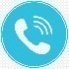 Контакты:За консультацией по данному вопросу можно обращаться к Ирине Константиновне Подласенко, начальнику отдела по организационной работе и взаимодействию с общественными организациями Администрации Волгодонска (тел. 22-25-96), Оберемченко Александре Александровне, старшему инспектору отдела по организационной работе и взаимодействию с общественными организациями Администрации Волгодонска (тел. 22-38-57).Телефоны для справок Фонда «АТР АЭС»: +7 (495) 783-01-43, доб. 16-93 и 13-96.НА ЧТО ДАЮТ:Фонд содействия развитию муниципальных образований «Ассоциация территорий расположения атомных электростанций» (Фонд «АТР АЭС») в соответствии с планом основных мероприятий проводит открытый конкурс среди некоммерческих организаций по разработке и реализации социально значимых проектов.Под социально-значимыми проектами подразумеваются проекты в области охраны окружающей среды, образования, просвещения, науки, культуры, искусства, здравоохранения, пропаганды здорового образа жизни, физической культуры и спорта, содействия духовному развитию граждан, проживающих на территориях расположения атомных станций Российской Федерации, развитию гражданского общества.Целью проведения конкурса – поддержка инициатив некоммерческих организаций по созданию и поддержанию комфортной социальной среды на территориях расположения атомных станций.Одна некоммерческая организация может подать заявку по нескольким проектным линиям, но не более одной по каждому направлению. Сумма, запрашиваемая на реализацию социально значимого проекта, не должна превышать 1,5 миллионов рублей.К участию в первичном отборе допускаются конкурсные заявки некоммерческих организаций, содержащие следующие документы:– заявка на участие в конкурсе (приложение 1 к положению);– описание социально значимого проекта (приложение 2 к положению);– бюджет социально значимого проекта (приложение 3 к положению);– копии учредительных документов некоммерческой организации;– выписка из единого государственного реестра юридических лиц, полученная не ранее чем за 6 месяцев до даты подачи конкурсной заявки на Конкурс.В рамках конкурса не финансируются следующие типы проектов и виды затрат:– коммерческие проекты;– фундаментальные научные исследования;– прямая гуманитарная помощь;– проведение журналистских расследований;– профессиональная политическая деятельность;– проведение митингов, демонстраций и пикетов;– ценные подарки (призы) на сумму более 3 000 рублей за единицу.Заявки на участие в первичном отборе принимаются отделом по организационной работе и взаимодействию с общественными организациями администрации города Волгодонска с 11 января 2021 года по 22 января 2021 года включительно.Прием заявок осуществляется по адресу: Администрация города Волгодонска, ул. Советская, 2, кабинет №31 – отдел по организационной работе и взаимодействию с общественными организациями Администрации города Волгодонска. Время работы: с 09.00 до 18.00 часов – понедельник – четверг; с 09.00 до 16.45 часов – пятница.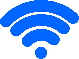 Читать подробнее:http://volgodonskgorod.ru/city/nko-volgodonska-priglashayut-prinyat-uchastie-v-konkurse-po-razrabotke-i-realizaczii-soczialno-znachimyh-proektov-fonda-atr-aes.html/http://volgodonskgorod.ru/city/nko-volgodonska-priglashayut-prinyat-uchastie-v-konkurse-po-razrabotke-i-realizaczii-soczialno-znachimyh-proektov-fonda-atr-aes.html/*ГЕОГРАФИЯ:Ростовская область, город ВолгодонскКОГДА: Прием заявок на конкурсдо 18 января 2021Российская Федерация НА ЧТО ДАЮТ:Цели и задачи «Школа музейного лидерства» – это серия образовательных мероприятий, ориентированных на развитие межсекторного, межрегионального и международного взаимодействия в сфере культуры, формирование новых востребованных музейных специальностей, повышение уровня профессиональной и социальной компетентности сотрудников музейных организаций. Музейные сотрудники получают возможность познакомиться с успешным опытом и современными российскими и зарубежными практиками музейного дела, углубить знания в области стратегического планирования и управления, вовлечения в свою деятельность партнеров и местного сообщества.Возможности«Школа музейного лидерства» адресована, в первую очередь, профессионалам – штатным сотрудникам музеев и музейных организаций, которые занимают руководящие позиции, желают улучшить свои профессиональные навыки и заинтересованы в развитии своих учреждений. В 2020 году Школа проводится в новом формате. Она включает цикл публичных лекций, который состоялся в ноябре, а также онлайн-семинары, которые будут проведены в марте 2021 года в формате акселератора. Победители конкурса смогут принять участие в семинарах и проработать свои проектные идеи под руководством зарубежных экспертов. По итогам участия в семинарах победители получат гранты в размере до 300 000 рублей на создание социально значимых музейных проектов.Контакты:+7 (495) 149-30-18museum@fondpotanin.ruНА ЧТО ДАЮТ:Цели и задачи «Школа музейного лидерства» – это серия образовательных мероприятий, ориентированных на развитие межсекторного, межрегионального и международного взаимодействия в сфере культуры, формирование новых востребованных музейных специальностей, повышение уровня профессиональной и социальной компетентности сотрудников музейных организаций. Музейные сотрудники получают возможность познакомиться с успешным опытом и современными российскими и зарубежными практиками музейного дела, углубить знания в области стратегического планирования и управления, вовлечения в свою деятельность партнеров и местного сообщества.Возможности«Школа музейного лидерства» адресована, в первую очередь, профессионалам – штатным сотрудникам музеев и музейных организаций, которые занимают руководящие позиции, желают улучшить свои профессиональные навыки и заинтересованы в развитии своих учреждений. В 2020 году Школа проводится в новом формате. Она включает цикл публичных лекций, который состоялся в ноябре, а также онлайн-семинары, которые будут проведены в марте 2021 года в формате акселератора. Победители конкурса смогут принять участие в семинарах и проработать свои проектные идеи под руководством зарубежных экспертов. По итогам участия в семинарах победители получат гранты в размере до 300 000 рублей на создание социально значимых музейных проектов.Читать подробнее:https://www.fondpotanin.ru/competitions/museum-leadership-school/*ГЕОГРАФИЯ:Российская ФедерацияКОГДА: Заявки на конкурс принимаются до 29 января 2021 годаРоссийская ФедерацияНА ЧТО ДАЮТ:В конкурсе может участвовать любой педагог дошкольного образования, который работает в образовательной организации или в формате семейного образования, очно или дистанционно, а также студент и предприниматель. Заявку в номинации «Непрерывность образования» совместно подают сотрудники детского сада и начальной школы.фонд обновил условия конкурса, который проводит уже пятый год.В конкурсе шесть номинаций, в них могут участвовать: педагоги, которые работают с детьми в возрасте от двух месяцев до семи лет; студенты выпускных курсов и аспиранты, имеющие опыт работы с детьми;заведующие дошкольными учреждениями;предприниматели, педагоги и родители, готовые заниматься бизнесом в сфере образования;сотрудники детского сада и школы (совместная заявка), которые обеспечивают плавный переход ребенка между ступенями образования;зарубежные лидеры образования.Участников ждут испытания, включающие рассказ о себе в соцсетях и презентацию своих практик в коротких видео. Педагогам нужно будет пройти тест на приверженность ценностям гуманистической педагогики и психологии, описать свою практику в соцсетях и подготовить кейс. Заведующим садов – описать свой управленческий подход. Авторам парной заявки – воспитателю и учителю – предстоит провести мероприятие, объединяющее детский сад и школу. Предприниматели должны будут составить презентацию и бизнес-план проекта и защитить его перед командой сети детских садов и школ Rybakov PlaySchool.Прием заявок осуществляется до 29 января 2021 года на сайте конкурса. Итоги будут подведены в марте.В конкурсе будет 211 победителей. Их ждут денежные призы (по 100 тыс. рублей – для педагогов, заведующих и учителей, по 25 тыс. рублей – для студентов, по $1000 – для зарубежных лидеров), приглашение на летнюю школу – интенсив с участием ведущих деятелей дошкольного образования, обучение по программе «ПРОдетей», разработанной Рыбаков фондом. Победитель номинации для предпринимателей получит 4,5 млн рублей на открытие детского сада по франшизе Rybakov PlaySchool.Партнерами конкурса стали система подготовки педагогов дошкольного образования «Rybakov ПРОдетей», Благотворительный фонд развития дошкольного образования, ориентированного на ребенка «Университет детства», сеть детских садов и школ Rybakov PlaySchool и образовательная платформа «Сказбука».Контакты:Макарова Валентина Андреевна8 (903) 457-75-388 (86137) 3-28-02armorient@mail.ruНА ЧТО ДАЮТ:В конкурсе может участвовать любой педагог дошкольного образования, который работает в образовательной организации или в формате семейного образования, очно или дистанционно, а также студент и предприниматель. Заявку в номинации «Непрерывность образования» совместно подают сотрудники детского сада и начальной школы.фонд обновил условия конкурса, который проводит уже пятый год.В конкурсе шесть номинаций, в них могут участвовать: педагоги, которые работают с детьми в возрасте от двух месяцев до семи лет; студенты выпускных курсов и аспиранты, имеющие опыт работы с детьми;заведующие дошкольными учреждениями;предприниматели, педагоги и родители, готовые заниматься бизнесом в сфере образования;сотрудники детского сада и школы (совместная заявка), которые обеспечивают плавный переход ребенка между ступенями образования;зарубежные лидеры образования.Участников ждут испытания, включающие рассказ о себе в соцсетях и презентацию своих практик в коротких видео. Педагогам нужно будет пройти тест на приверженность ценностям гуманистической педагогики и психологии, описать свою практику в соцсетях и подготовить кейс. Заведующим садов – описать свой управленческий подход. Авторам парной заявки – воспитателю и учителю – предстоит провести мероприятие, объединяющее детский сад и школу. Предприниматели должны будут составить презентацию и бизнес-план проекта и защитить его перед командой сети детских садов и школ Rybakov PlaySchool.Прием заявок осуществляется до 29 января 2021 года на сайте конкурса. Итоги будут подведены в марте.В конкурсе будет 211 победителей. Их ждут денежные призы (по 100 тыс. рублей – для педагогов, заведующих и учителей, по 25 тыс. рублей – для студентов, по $1000 – для зарубежных лидеров), приглашение на летнюю школу – интенсив с участием ведущих деятелей дошкольного образования, обучение по программе «ПРОдетей», разработанной Рыбаков фондом. Победитель номинации для предпринимателей получит 4,5 млн рублей на открытие детского сада по франшизе Rybakov PlaySchool.Партнерами конкурса стали система подготовки педагогов дошкольного образования «Rybakov ПРОдетей», Благотворительный фонд развития дошкольного образования, ориентированного на ребенка «Университет детства», сеть детских садов и школ Rybakov PlaySchool и образовательная платформа «Сказбука».Читать подробнее:https://rybakovpreschoolaward.ru/*ГЕОГРАФИЯ:Российская ФедерацияКОГДА: 16.11.20 – 31.01.21 ЗАЯВОЧНЫЙ ЭТАПВсероссийский конкурс социальных проектов «Инносоциум», направлен на привлечение внимания студентов к актуальным социально значимым проблемам и способам их решения как в регионе, так и в странеРоссийская ФедерацияНА ЧТО ДАЮТ:Социальная платформа Фонда Росконгресс – Фонд Инносоциум объявляет о начале третьего Всероссийского конкурса социальных проектов «Инносоциум».Студенческие коллективы со всей России могут заявить о своих проектах, заполнив электронную форму на сайте innosocium.ru.До 14 февраля 2021 года Совет экспертов определит полуфиналистов, которые поборются за грант в 300 000 рублей в каждой из номинаций и получат возможность представить свои проекты жюри конкурса под председательством заместителя Председателя Совета Федерации Федерального Собрания Российской Федерации Галины Кареловой. Среди других членов жюри – представители органов власти, ведущих компаний, общественных и благотворительных организаций.Критериями отбора проектов станут их социальная значимость и потенциал, оригинальность идеи, качество подачи, а также план продвижения и ожидаемый социальный эффект.Об особой актуальности и востребованности Конкурса говорит количество участников. В предыдущем сезоне свои работы представили студенты 256 вузов из 70 регионов нашей страны. На конкурс было подано более 600 заявок.Контакты:+7(495)640-44-40info@innosocium.ruНА ЧТО ДАЮТ:Социальная платформа Фонда Росконгресс – Фонд Инносоциум объявляет о начале третьего Всероссийского конкурса социальных проектов «Инносоциум».Студенческие коллективы со всей России могут заявить о своих проектах, заполнив электронную форму на сайте innosocium.ru.До 14 февраля 2021 года Совет экспертов определит полуфиналистов, которые поборются за грант в 300 000 рублей в каждой из номинаций и получат возможность представить свои проекты жюри конкурса под председательством заместителя Председателя Совета Федерации Федерального Собрания Российской Федерации Галины Кареловой. Среди других членов жюри – представители органов власти, ведущих компаний, общественных и благотворительных организаций.Критериями отбора проектов станут их социальная значимость и потенциал, оригинальность идеи, качество подачи, а также план продвижения и ожидаемый социальный эффект.Об особой актуальности и востребованности Конкурса говорит количество участников. В предыдущем сезоне свои работы представили студенты 256 вузов из 70 регионов нашей страны. На конкурс было подано более 600 заявок.Читать подробнее:https://innosocium.ru/*ГЕОГРАФИЯ:Российская ФедерацияКОГДА: Заявки принимаются до 15 января 2021 года.Российская ФедерацияНА ЧТО ДАЮТ:Принять участие в конкурсе может любой автор или авторский коллектив из коммерческой компании, госструктуры или общественной организации.Премия «Серебряный Лучник» - Юг – уникальное событие рынка PR, обладающее большим спектром репутационных ресурсов для региона. В рамках Премии ведущие компании Юга России (государственные, коммерческие и общественные структуры) представят свои коммуникационные проекты, реализованные в 2020 году.К участию приглашаются проекты в области связей с общественностью на соискание Премии в следующих номинациях:«Корпоративные коммуникации»;«Корпоративная социальная ответственность и благотворительность»;«Продвижение государственных и общественных программ»;«Развитие и продвижение территорий»;«Маркетинговые коммуникации»;«Культурно-просветительские проекты»;«Антикризисные коммуникации в период пандемии»Контакты:8 (495) 956 28 82НА ЧТО ДАЮТ:Принять участие в конкурсе может любой автор или авторский коллектив из коммерческой компании, госструктуры или общественной организации.Премия «Серебряный Лучник» - Юг – уникальное событие рынка PR, обладающее большим спектром репутационных ресурсов для региона. В рамках Премии ведущие компании Юга России (государственные, коммерческие и общественные структуры) представят свои коммуникационные проекты, реализованные в 2020 году.К участию приглашаются проекты в области связей с общественностью на соискание Премии в следующих номинациях:«Корпоративные коммуникации»;«Корпоративная социальная ответственность и благотворительность»;«Продвижение государственных и общественных программ»;«Развитие и продвижение территорий»;«Маркетинговые коммуникации»;«Культурно-просветительские проекты»;«Антикризисные коммуникации в период пандемии»Читать подробнее:http://www.luchnik.ru/nominations/*ГЕОГРАФИЯ:Российская ФедерацияКОГДА: В период с 11 декабря 2020 года по 28 февраля 2021 годаРоссийская ФедерацияНА ЧТО ДАЮТ:Российский футбольный союз объявляет о старте всероссийского смотра-конкурса среди организаторов массового футбола "Россия - футбольная страна!".Участвовать в конкурсе могут как физические лица, реализующие различные проекты, направленные на развитие футбола и вовлечение лиц в занятия футболом, так и организации, привлекающие граждан к игре и ее разновидностям. Победители получат призы от РФС и национальной сборной России и денежные гранты, а также будут приглашены на финал Бетсити Кубка России для награждения.Желающим принять участие в конкурсе необходимо заполнить заявку в период с 11 декабря 2020 года по 28 февраля 2021 года и подготовить презентацию о проекте в соответствии с Положением о Конкурсе и отправить их на электронный адрес grassroots@rfs.ru. В теме письма необходимо указать название номинации и субъект Российской Федерации, который представляет данная заявка. Форма заявки доступна по ссылке рядом с соответствующей номинацией."Россия - футбольная страна" проводится в восьми номинациях:"Лучший проект в области развития массового футбола" (форма заявки)"Лучший проект в области развития массового футбола среди лиц с ограниченными возможностями здоровья" (форма заявки)"Лучший проект в области развития массового футбола среди женщин" (форма заявки)"Лучшая любительская лига" (форма заявки)"Лучший любительский клуб (команда) в области развития массового футбола" (форма заявки)"Лучший профессиональный клуб в области развития массового футбола" (форма заявки)"Лидер в области развития массового футбола" (форма заявки)"Лучшая РФФ в области развития массового футбола" (форма заявки)Определение победителей пройдет в 3 этапа. Первый, региональный, определит лучшие работы в субъектах РФ и завершится до 21 марта 2021 года. На межрегиональном этапе, который пройдет с 22 марта по 11 апреля, будут выбраны лучшие заявки среди региональных федераций футбола. Заключительный, национальный этап, определит победителей конкурса.Награждение состоится 12 мая в рамках финального матча Бетсити Кубка России.Контакты:grassroots@rfs.ruНА ЧТО ДАЮТ:Российский футбольный союз объявляет о старте всероссийского смотра-конкурса среди организаторов массового футбола "Россия - футбольная страна!".Участвовать в конкурсе могут как физические лица, реализующие различные проекты, направленные на развитие футбола и вовлечение лиц в занятия футболом, так и организации, привлекающие граждан к игре и ее разновидностям. Победители получат призы от РФС и национальной сборной России и денежные гранты, а также будут приглашены на финал Бетсити Кубка России для награждения.Желающим принять участие в конкурсе необходимо заполнить заявку в период с 11 декабря 2020 года по 28 февраля 2021 года и подготовить презентацию о проекте в соответствии с Положением о Конкурсе и отправить их на электронный адрес grassroots@rfs.ru. В теме письма необходимо указать название номинации и субъект Российской Федерации, который представляет данная заявка. Форма заявки доступна по ссылке рядом с соответствующей номинацией."Россия - футбольная страна" проводится в восьми номинациях:"Лучший проект в области развития массового футбола" (форма заявки)"Лучший проект в области развития массового футбола среди лиц с ограниченными возможностями здоровья" (форма заявки)"Лучший проект в области развития массового футбола среди женщин" (форма заявки)"Лучшая любительская лига" (форма заявки)"Лучший любительский клуб (команда) в области развития массового футбола" (форма заявки)"Лучший профессиональный клуб в области развития массового футбола" (форма заявки)"Лидер в области развития массового футбола" (форма заявки)"Лучшая РФФ в области развития массового футбола" (форма заявки)Определение победителей пройдет в 3 этапа. Первый, региональный, определит лучшие работы в субъектах РФ и завершится до 21 марта 2021 года. На межрегиональном этапе, который пройдет с 22 марта по 11 апреля, будут выбраны лучшие заявки среди региональных федераций футбола. Заключительный, национальный этап, определит победителей конкурса.Награждение состоится 12 мая в рамках финального матча Бетсити Кубка России.Читать подробнее:https://rfs.ru/news/212866*ГЕОГРАФИЯ:Российская ФедерацияКОГДА: Заявки принимаются с 22 декабря 2020 года по 31 января 2021 года. Грантовый фонд конкурса составляет два миллиона рублей.Российская ФедерацияНА ЧТО ДАЮТ:Благотворительный фонд «Система» приглашает к участию центры карьеры и трудоустройства вузов и других профильных подразделений. Каждый центр карьеры в рамках грантового конкурса разработает проект применения платформы «Лифт в будущее» для целей своего подразделения в области содействия трудоустройству, развития надпрофессиональных навыков, построения карьерной траектории и профориентации студентов вуза, учащихся учреждений среднего профессионального образования, а также школьников, учащихся на подготовительном отделении вуза.Грантовое финансирование проектов откроет победителям новые возможности для развития надпредметных навыков у студентов, поддержит их на пути карьерного развития и поможет тем, кому необходимы советы по профориентации.Число победителей конкурса не ограничено, при этом сумма одного гранта не может превышать 300 тыс. рублей.Сроки проведения:первый этап – прием заявок на участие в конкурсе с 22 декабря 2020 года по 31 января 2021 года;второй этап – оценка заявок и определение победителей – с 1 по 15 февраля 2021 года;третий этап – заключение договоров с победителями и реализация проектов победителей конкурса – с 15 февраля по 15 декабря 2021 года.Подробную информацию об условиях участия, включая положение о конкурсе и критерии оценки, можно найти на сайте Благотворительного фонда «Система»..Контакты:Разъяснения и консультации по вопросам участия в конкурсе можно получить по электронной почте  info@mail.lift-bf.ru или milshina@bf.sistema.ru, а также по телефону в Москве +7 (495) 737 44 19 с 11.00 до 18.00 по московскому времени (Мария Мильшина)НА ЧТО ДАЮТ:Благотворительный фонд «Система» приглашает к участию центры карьеры и трудоустройства вузов и других профильных подразделений. Каждый центр карьеры в рамках грантового конкурса разработает проект применения платформы «Лифт в будущее» для целей своего подразделения в области содействия трудоустройству, развития надпрофессиональных навыков, построения карьерной траектории и профориентации студентов вуза, учащихся учреждений среднего профессионального образования, а также школьников, учащихся на подготовительном отделении вуза.Грантовое финансирование проектов откроет победителям новые возможности для развития надпредметных навыков у студентов, поддержит их на пути карьерного развития и поможет тем, кому необходимы советы по профориентации.Число победителей конкурса не ограничено, при этом сумма одного гранта не может превышать 300 тыс. рублей.Сроки проведения:первый этап – прием заявок на участие в конкурсе с 22 декабря 2020 года по 31 января 2021 года;второй этап – оценка заявок и определение победителей – с 1 по 15 февраля 2021 года;третий этап – заключение договоров с победителями и реализация проектов победителей конкурса – с 15 февраля по 15 декабря 2021 года.Подробную информацию об условиях участия, включая положение о конкурсе и критерии оценки, можно найти на сайте Благотворительного фонда «Система»..Читать подробнее:http://bf.sistema.ru/l/grantvuzam/*ГЕОГРАФИЯ:Российская ФедерацияКОГДА: Прием заявок на конкурс до 28 февраля 2021 годаРоссийская ФедерацияНА ЧТО ДАЮТ:Цели конкурса:«Спорт для всех» – конкурс, направленный на выявление и поддержку любительских спортивных проектных инициатив, способствующих вовлечению граждан в решение социальных задач. Целью конкурса является формирование сообщества инициативных организаций, использующих спортивные социальные практики для повышения качества жизни людей, а также расширение форматов сотрудничества местных сообществ с некоммерческими организациями. Конкурс запускается впервые в 2021 году в рамках новой благотворительной программы фонда «Сила спорта».Возможности:Победители конкурса получают гранты на реализацию спортивных социальных проектов. Максимальный размер гранта –  1,5 млн рублей.Кто может участвовать:В конкурсе могут принимать участие некоммерческие организации и/или их структурные/обособленные подразделения, осуществляющие согласно Уставу/Положению деятельность в сфере спорта и физической культуры (за исключением профессионального спорта), охраны и профилактики здоровья, образования, культуры, социальной поддержки и защиты граждан, охраны окружающей среды, благотворительности.Организации должны соответствовать следующим требованиям:не находиться в процессе ликвидации, в отношении них не должно быть возбуждено производство по делу о несостоятельности (банкротстве), деятельность организации не должна быть приостановлена в порядке, предусмотренном законодательством;должны быть зарегистрированы не позднее чем за один год до дня окончания приема заявок на участие в конкурсе.Количество проектов от одной организации не ограничено при условии, что каждую заявку представляет отдельный заявитель. Каждый заявитель/руководитель проекта может представить на конкурс не более одной заявки. Число победителей из одной организации не квотируется.Участниками конкурса не могут бытьиндивидуальные предприниматели и коммерческие организации любых форм: хозяйственные товарищества и общества, хозяйственные партнерства, производственные кооперативы, государственные и муниципальные унитарные предприятия, а также их обособленные подразделения (филиалы и представительства);потребительские кооперативы, в том числе жилищные, жилищно-строительные и гаражные кооперативы, общества взаимного страхования, кредитные кооперативы, фонды проката и сельскохозяйственные потребительские кооперативы;товарищества собственников недвижимости, в том числе товарищества собственников жилья, садоводческие или огороднические некоммерческие товарищества;микрофинансовые организации;территориальные общественные самоуправления;казачьи общества, внесенные в соответствующий реестр;общины коренных малочисленных народов Российской Федерации;государственные корпорации;публично-правовые компании;адвокатские палаты и адвокатские образования;нотариальные палаты;торгово-промышленные палаты;политические партии;религиозные организации;саморегулируемые организации;объединения работодателей;спортивные ассоциации и союзы, включая профессиональные спортивные клубы.Как проводится:Конкурс проводится в два этапа. Первый этап проходит заочно – заявки оцениваются приглашенными фондом экспертами. По результатам заочной оценки формируется список финалистов, которые принимают участие во втором, очном этапе отбора в формате онлайн-интервью с экспертами и представителями фонда. Окончательное решение по выбору победителей конкурса принимается на заседании экспертного совета и оформляется протоколом..Контакты:+7 (495) 149-30-18silasporta@fondpotanin.ruНА ЧТО ДАЮТ:Цели конкурса:«Спорт для всех» – конкурс, направленный на выявление и поддержку любительских спортивных проектных инициатив, способствующих вовлечению граждан в решение социальных задач. Целью конкурса является формирование сообщества инициативных организаций, использующих спортивные социальные практики для повышения качества жизни людей, а также расширение форматов сотрудничества местных сообществ с некоммерческими организациями. Конкурс запускается впервые в 2021 году в рамках новой благотворительной программы фонда «Сила спорта».Возможности:Победители конкурса получают гранты на реализацию спортивных социальных проектов. Максимальный размер гранта –  1,5 млн рублей.Кто может участвовать:В конкурсе могут принимать участие некоммерческие организации и/или их структурные/обособленные подразделения, осуществляющие согласно Уставу/Положению деятельность в сфере спорта и физической культуры (за исключением профессионального спорта), охраны и профилактики здоровья, образования, культуры, социальной поддержки и защиты граждан, охраны окружающей среды, благотворительности.Организации должны соответствовать следующим требованиям:не находиться в процессе ликвидации, в отношении них не должно быть возбуждено производство по делу о несостоятельности (банкротстве), деятельность организации не должна быть приостановлена в порядке, предусмотренном законодательством;должны быть зарегистрированы не позднее чем за один год до дня окончания приема заявок на участие в конкурсе.Количество проектов от одной организации не ограничено при условии, что каждую заявку представляет отдельный заявитель. Каждый заявитель/руководитель проекта может представить на конкурс не более одной заявки. Число победителей из одной организации не квотируется.Участниками конкурса не могут бытьиндивидуальные предприниматели и коммерческие организации любых форм: хозяйственные товарищества и общества, хозяйственные партнерства, производственные кооперативы, государственные и муниципальные унитарные предприятия, а также их обособленные подразделения (филиалы и представительства);потребительские кооперативы, в том числе жилищные, жилищно-строительные и гаражные кооперативы, общества взаимного страхования, кредитные кооперативы, фонды проката и сельскохозяйственные потребительские кооперативы;товарищества собственников недвижимости, в том числе товарищества собственников жилья, садоводческие или огороднические некоммерческие товарищества;микрофинансовые организации;территориальные общественные самоуправления;казачьи общества, внесенные в соответствующий реестр;общины коренных малочисленных народов Российской Федерации;государственные корпорации;публично-правовые компании;адвокатские палаты и адвокатские образования;нотариальные палаты;торгово-промышленные палаты;политические партии;религиозные организации;саморегулируемые организации;объединения работодателей;спортивные ассоциации и союзы, включая профессиональные спортивные клубы.Как проводится:Конкурс проводится в два этапа. Первый этап проходит заочно – заявки оцениваются приглашенными фондом экспертами. По результатам заочной оценки формируется список финалистов, которые принимают участие во втором, очном этапе отбора в формате онлайн-интервью с экспертами и представителями фонда. Окончательное решение по выбору победителей конкурса принимается на заседании экспертного совета и оформляется протоколом..Читать подробнее:https://fondpotanin.ru/competitions/sport-dlya-vsekh/*ГЕОГРАФИЯ:Российская Федерация